Name: _____________________________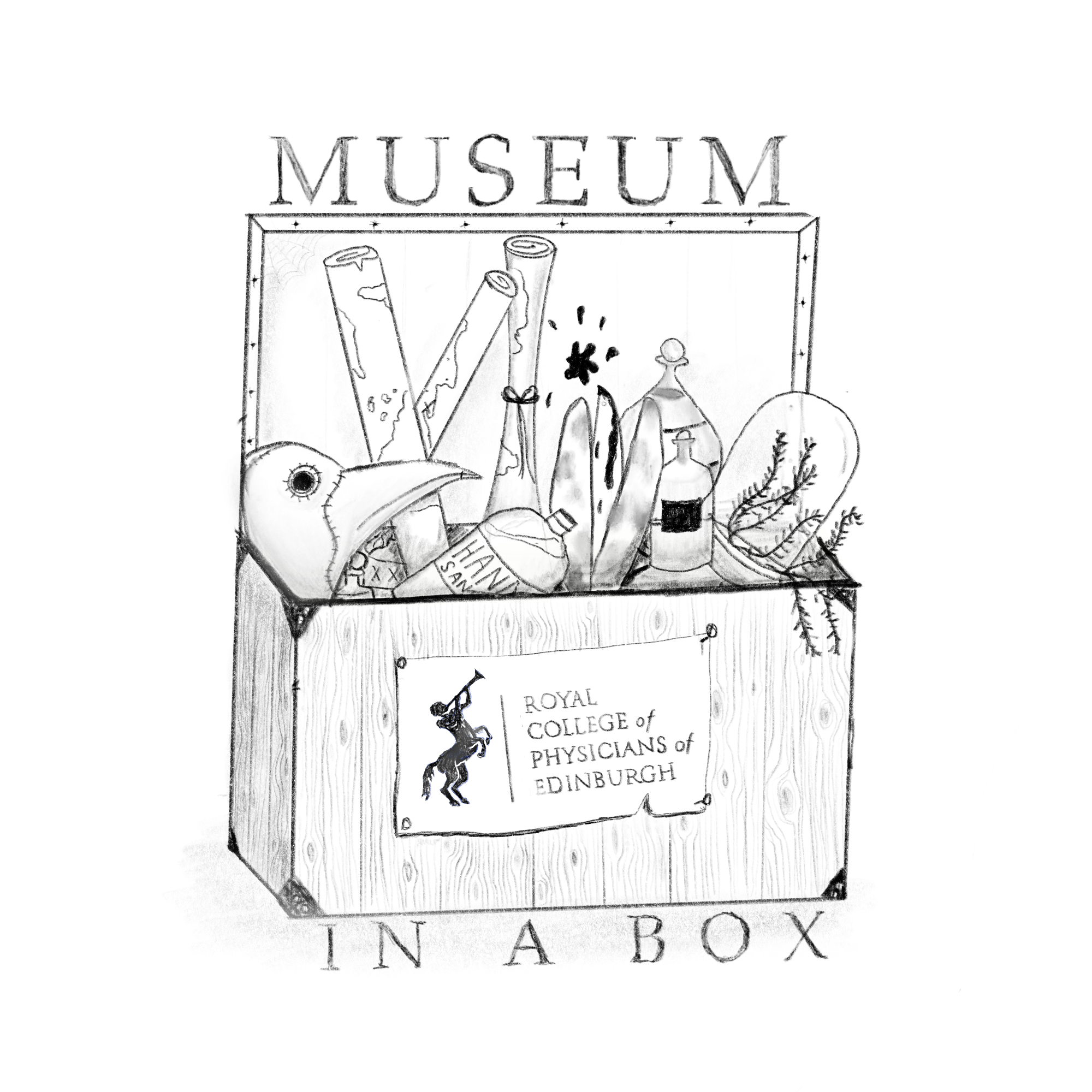 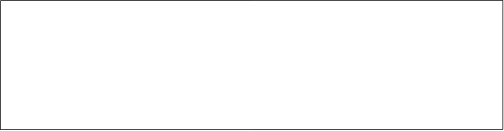 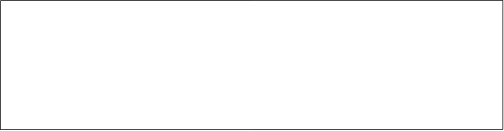 